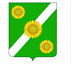 АДМИНИСТРАЦИЯПРИДОРОЖНОГО СЕЛЬСКОГО ПОСЕЛЕНИЯКАНЕВСКОГО РАЙОНА  РАСПОРЯЖЕНИЕ18 апреля 2023 год				                                                 № 13-р                                                  Станица ПридорожнаяО наделении полномочиями Ю.Н. ПолунаВ соответствии со статьями 9, 18 Федерального закона от 8 августа 2001 года № 129-ФЗ «О государственной регистрации юридических лиц и индивидуальных предпринимателей», статьей 31 Устава Придорожного сельского поселения Каневского района:1. Наделить директора муниципального казенного учреждения Придорожного сельского поселения Каневского района «Центр обеспечения»  Полуна Юрия Николаевича полномочиями выступать в качестве заявителя при предоставлении документов в Межрайонной инспекции Федеральной налоговой службы № 4 по Краснодарскому краю по государственной регистрации при создании, изменениях, вносимых в государственный реестр юридических лиц, изменениях, касающихся сведений о юридическом лице, но не связанных с внесением изменений в учредительные документы учреждений, учредителем которых является администрация Придорожного сельского поселения Каневского района.2. Общему отделу администрации Придорожного сельского поселения Каневского района (Рыбакова) разместить настоящее распоряжение на официальном сайте администрации Придорожного сельского поселения Каневского района в информационно-телекоммуникационной сети «Интернет».3. Контроль за выполнением настоящего распоряжения оставляю за собой.4. Распоряжение вступает в силу со дня его подписания.Глава Придорожного сельского поселения Каневского района                                                                             М.Е. Авакьян